«МАЯК»ШКОЛЬНАЯ           ГАЗЕТАДетской организации «Бригантина» МКОУ ООШ № 8Газета выходит с 2001 года. Выпуск № 7 март 2018.Всемирный день поэзии отмечен в школе мастер – классами, творческими встречами.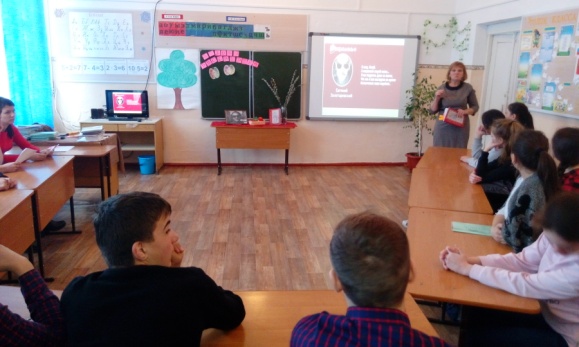 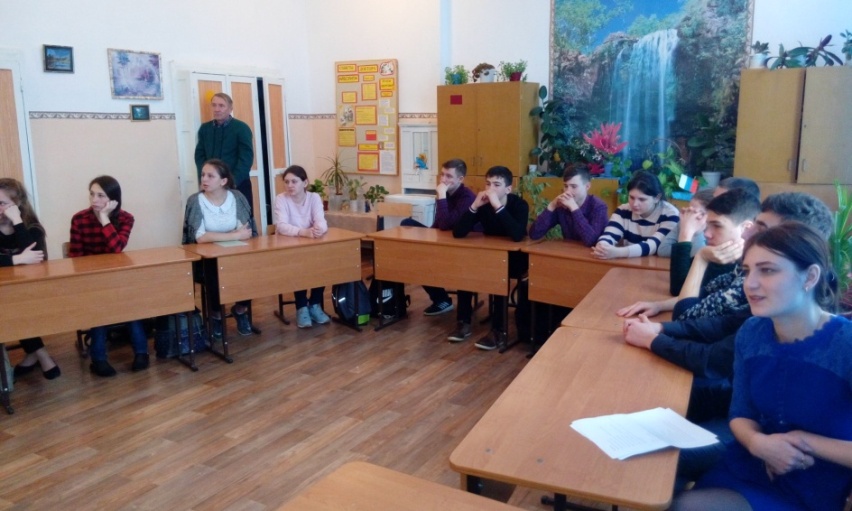 Организованная  выставка книг в школьной библиотеке с иллюстрациями ставропольского художника Т.И.Поддубной вызвала интерес  и желание узнать больше о Ставропольском художнике.Ставропольский художник - Поддубная Таиса ИвановнаПОЗДРАВЛЯЕМ!В районном конкурсе  «Отечество - 2018» приняли участиеПацяпун Екатерина, в  номинации   «Культурное наследие» по теме: «Для кого творчество радость, для того жизнь - счастье» , Ловянникова  Виктория,номинации   «Земляки» по теме: «Радость от работы на земле».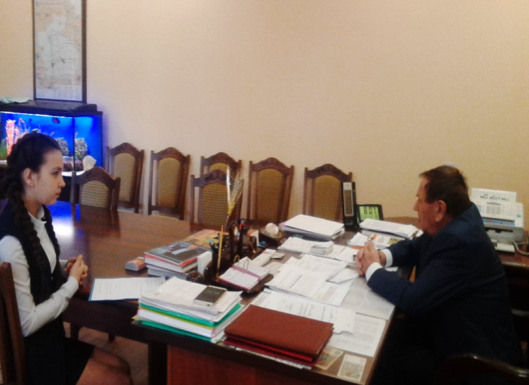 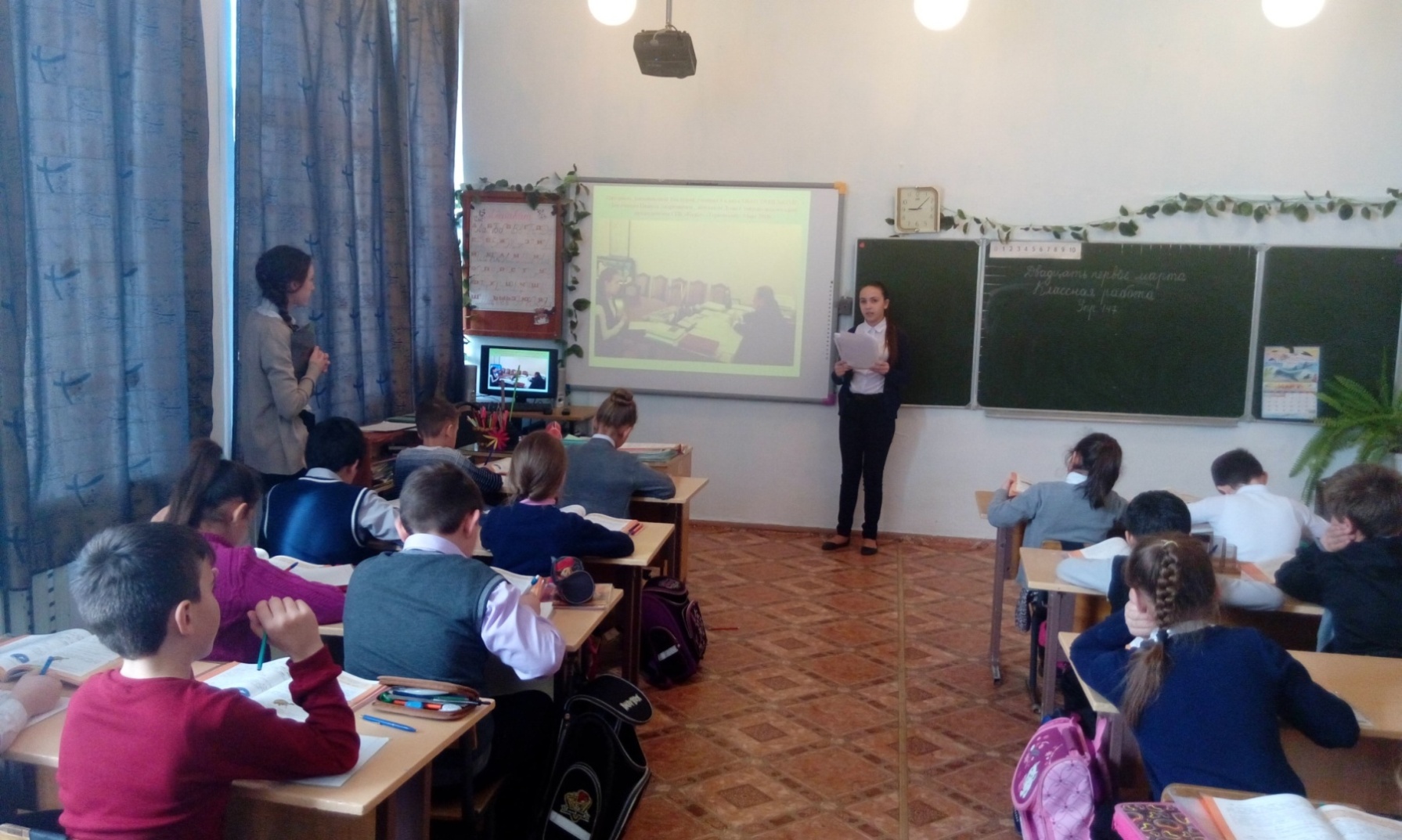 Наши девочки познакомили со своими работами учащихся школы. Работы признаны интересными, познавательными и явно потребовали много усилий конкурсанток.Работа Пацяпун Екатерины заняла 1 место.Работа Ловянниковой Виктории,  отмечена Грамотой за участие, однако ее вклад очень большой, по мнению всех  школьников и учителей!Президент школьногоученического самоуправленияМКОУ ООШ №8ТМР  Белевцева НастяПочетными Грамотаминаграждены лидеры ученического самоуправления нашей школыСизякина Екатерина и Белевцева Анастасия!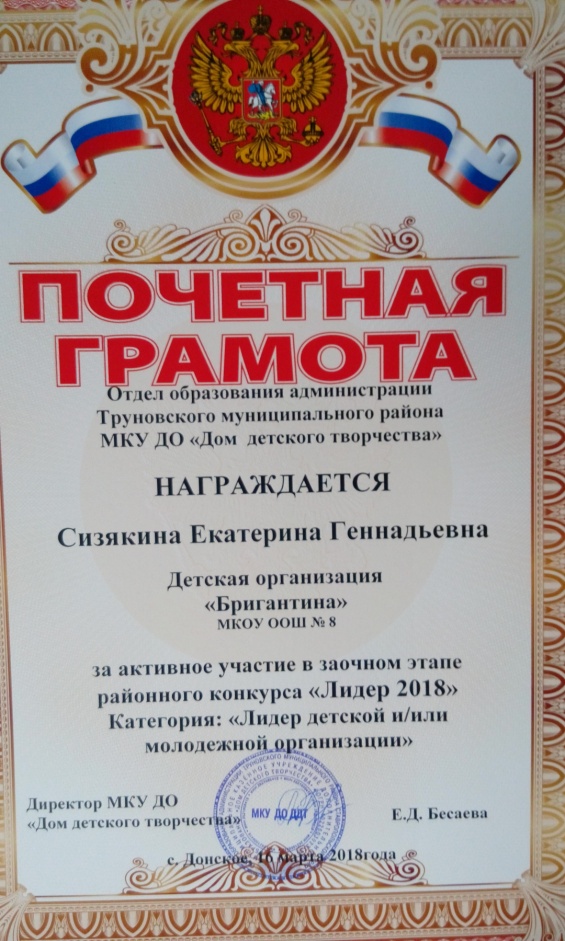 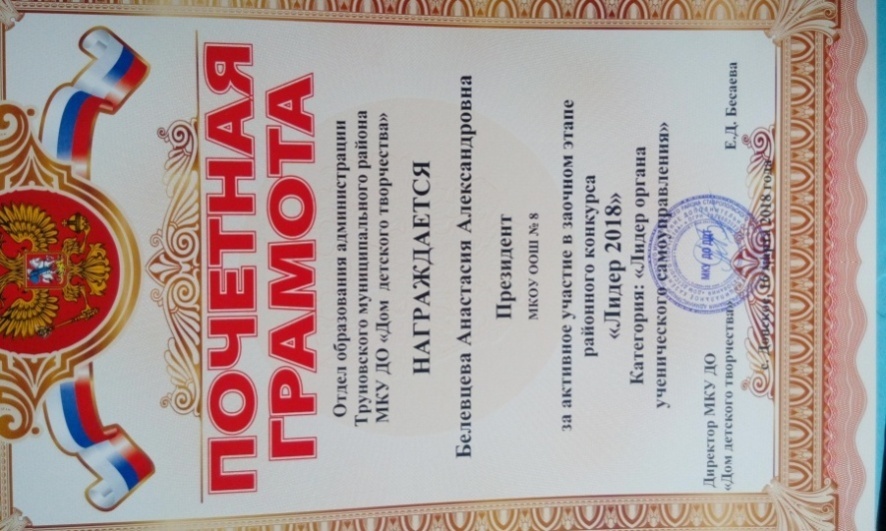 Волонтеры на ПОСТУ!Волонтеры нашей школы организовали для учащихся 1-4 классов и детей инвалидов игротеку, изготовили и поделились своими настольно-печатными играми.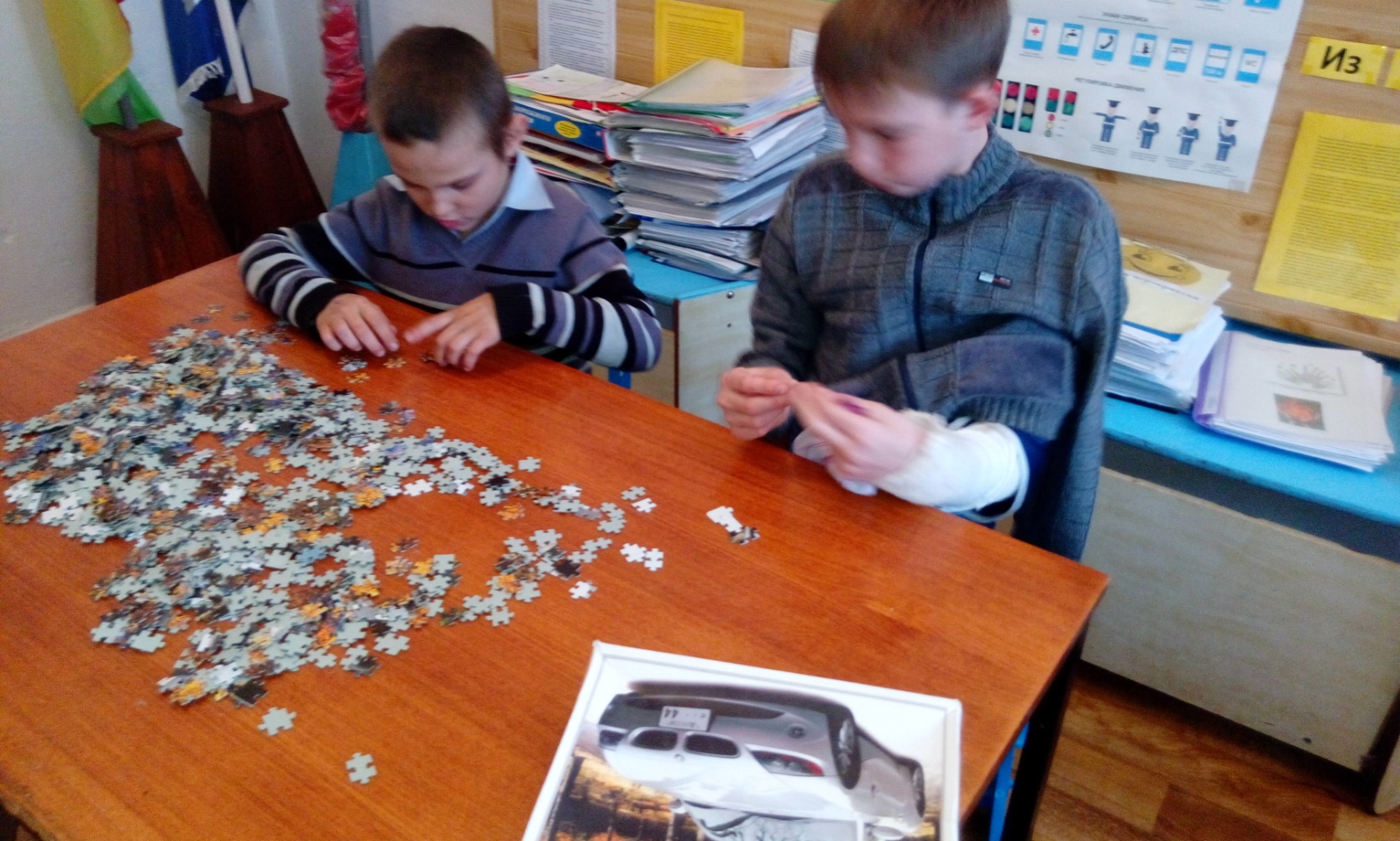 Редактор школьной газеты «Маяк» -Шевелёва ОлесяКруглый стол на тему: «День православной книги»  прошел в 8-9 классах 14.03.18.   Иерей Дмитрий Лукин настоятель храма Преподобного Серафима Саровского побеседовал с учениками 7-9 классов о истории появления первой печатной книги «Апостол» Ивана Федорова первопечатника Руси, о богослужебных книгах и творчестве Иоанна Рутенина Ставропольского поэта, сказочника, псалмопевца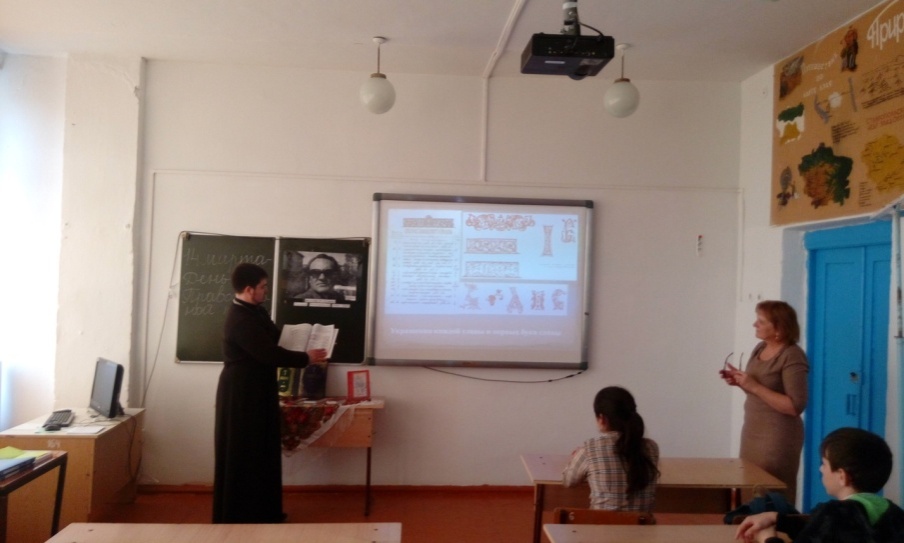 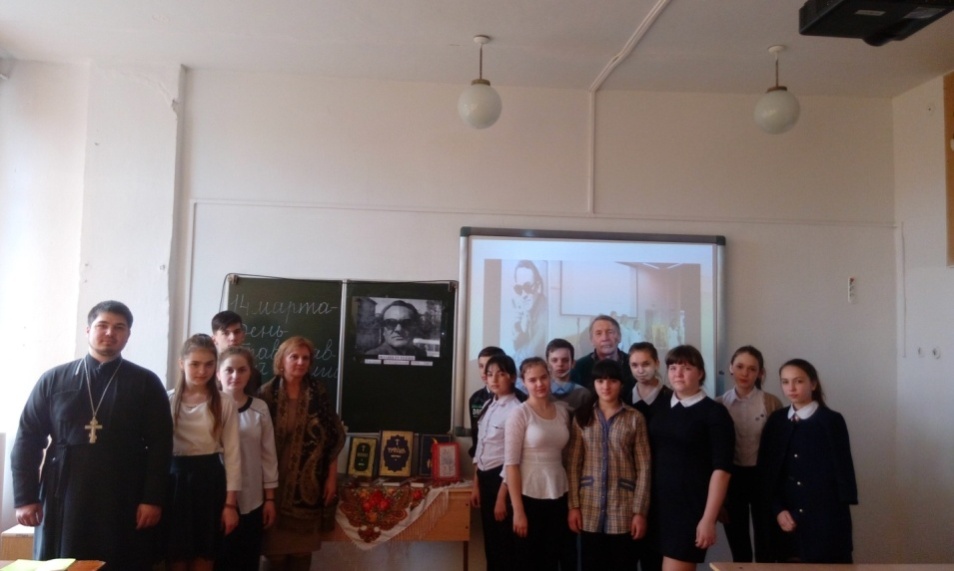 Творческая встреча на тему: «Писатели Ставрополья».Приглашенная зав.библиотекой №7 Лапина И.А. познакомила учащихся 3-4 классов с творчеством детских писателей Ставрополья . Заслушаны впечатления о прочитанных книгах.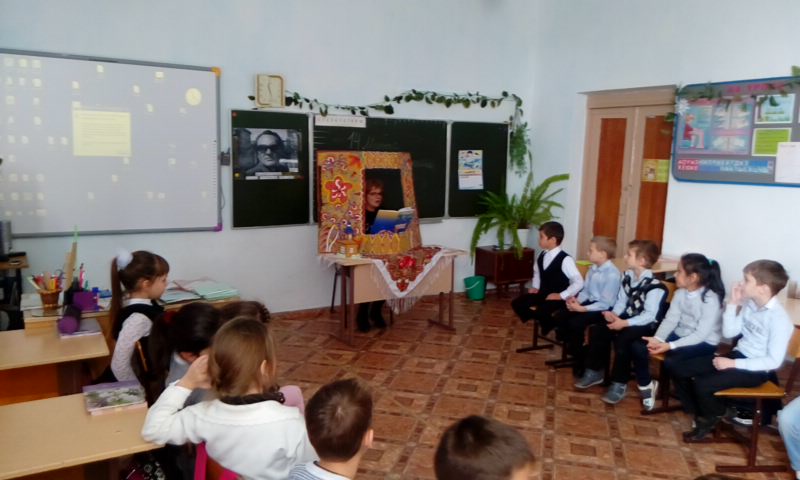 «День здоровья»10 марта 2018 г. в 1- 7 классах прошли «Веселые старты».Учащиеся 8-9 классов участвовали в спортивных соревнованиях с учащимися МКОУ СОШ №2ТМР. Задействовано 24 учащихся нашей школы.Отряд ЮИД «Стоп» МКОУ ООШ №8ТМР- работа в марте 2018 года!В 1 классе в марте 2018 года на занятиях кружка ««Азбука дорожной безопасности»члены отряда ЮИД провели беседы на темы: « Где можно и где нельзя играть», «Транспорт и правила поведения в нём», провели игру «Внимательных пешеходов», подробно разобрали варианты поведения при  опасных ситуациях на сельских  дорогах.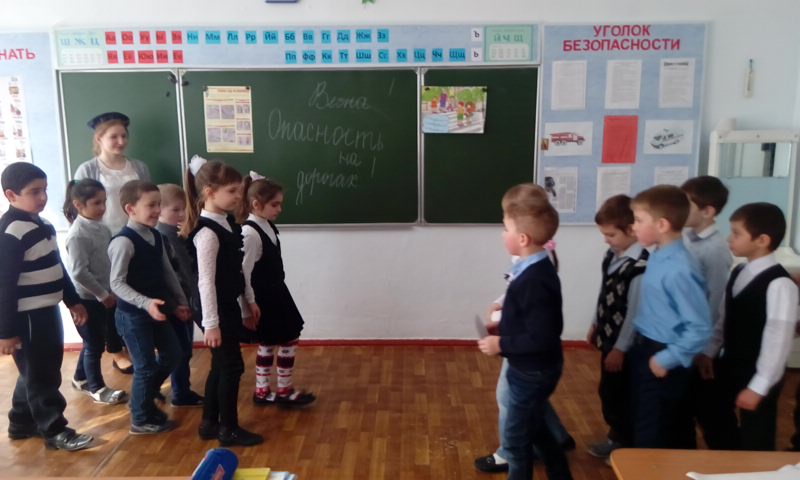 14 марта во 2 классе  на часе  «Дорожного Движения» по теме : «Светофор – надежный друг» члены отряда ЮИД провели с детьми викторину на знание и игры  на закрепление знаний ПДД.В работе отряда использовались различные формы работы, такие как: беседы «Как вести себя в общественном месте»,  «Будь осторожен!» (1-4 класс) ,  « Как вести себя в автотранспорте», викторины «Знатоки дорожных знаков», «Красный, жёлтый, зелёный» (1-7 классах).В школьной комнате по ПДД, на больших переменах,  с учащимися 1-4 классов  проведены  дидактические и настольно-печатные  игры: «Правила дорожного движения», «Поставь дорожный знак», «Маленький пешеход», «Домино».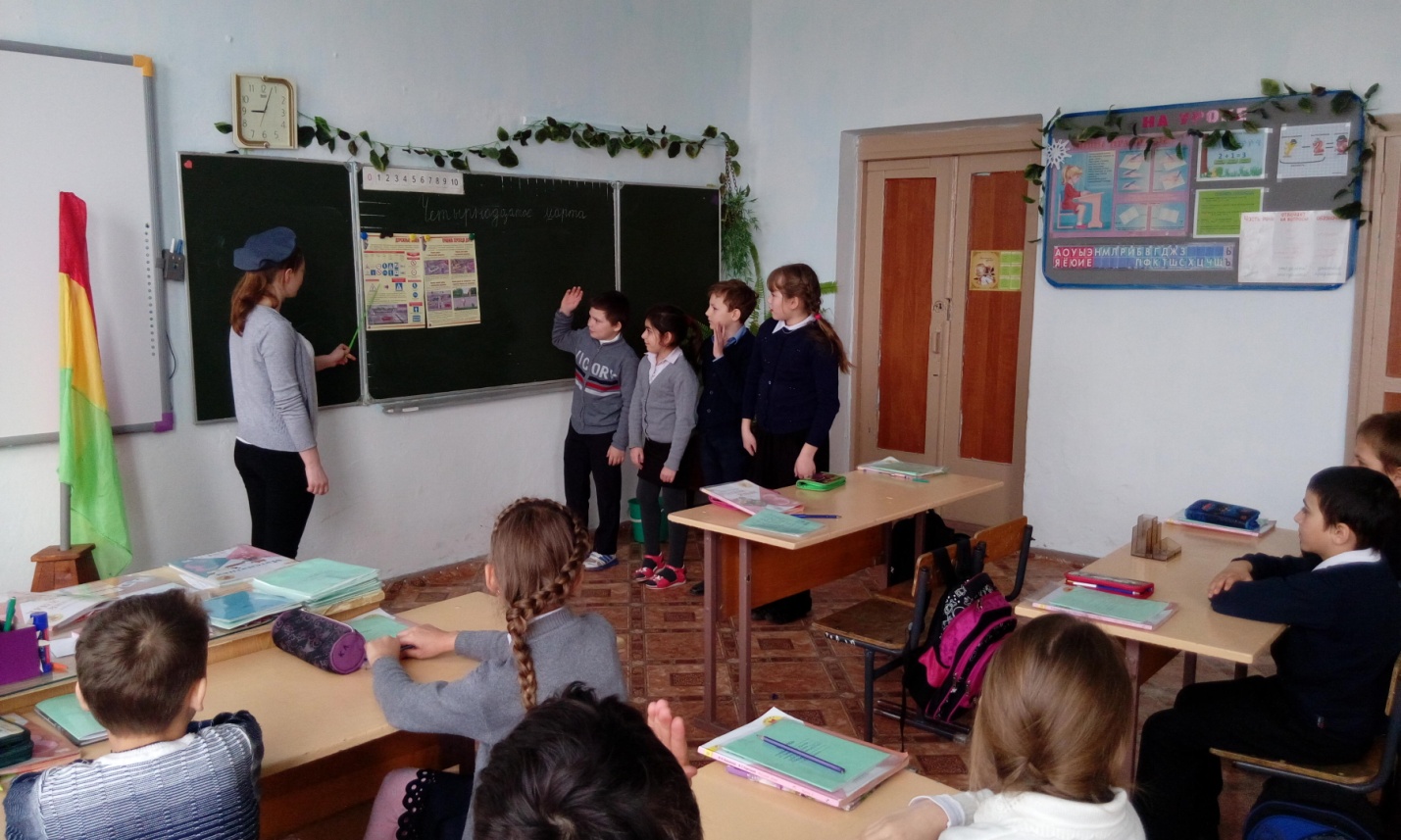 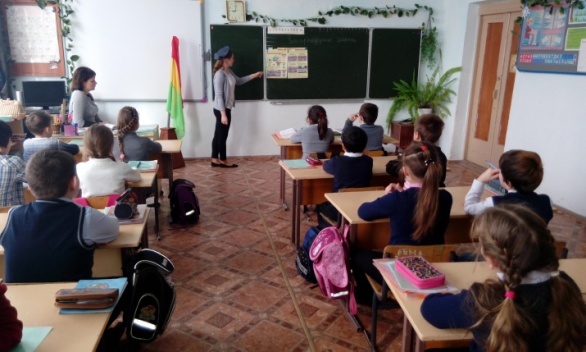 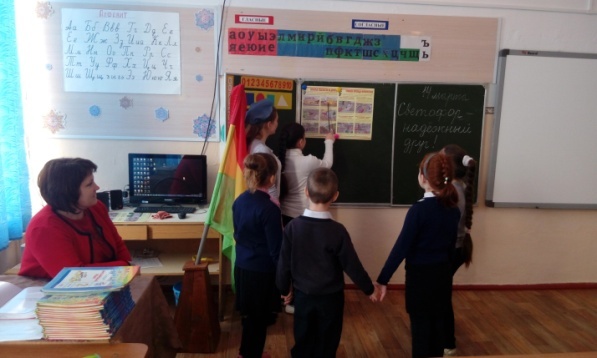 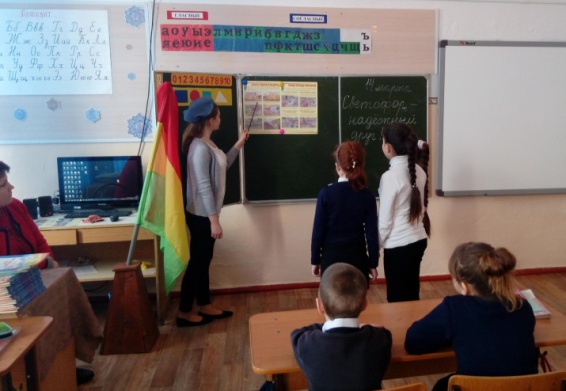 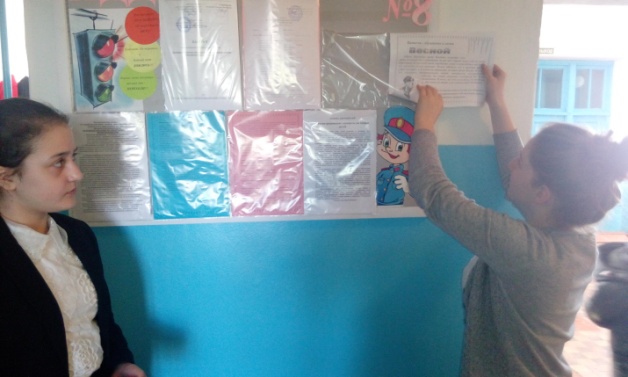 Проведена  акция  по изготовлению и вручению листовок  учащимся 1-4 классов  «Грамотный пешеход». Подобрана агитация « ПДД - весной!»Отрадно отметить , что родительский патруль в течении  месяца не выявил нарушений учащимися школы правил дорожного движения на улицах села Труновского.Харина Екатерина–командир отряда ЮИД «Стоп» МКОУ ООШ №8ТМРПРОБА ПЕРАСизякина Екатерина, 9 класс«Подвиг героевПотом и кровью пропахшие люди,Через смерть и огонь проходя,Спасали своѐ родное дитя.И пусть пули, тела скрыты,Солдаты и их подвиги не забыты!За нас сражались они, воевалиИ духом на страшной войне не упали!Никто не забыт, ничто не забыто!Мы в сердце храним историю битв!»Никто не забыт«...Из книг и фильмов я узнаю о множестве по-двигов воинов Великой Отечественной войны.Из рассказа мамы я узнала о храбром парнеАлександре Матросове. Он грудью бросился наогневую точку. Таких советских людей былоочень много. ..Мы сейчас живѐм в счастливоевремя. И я не хочу, чтобы  это повторилось. Яне хочу, чтобы погибли мои родные и близкие…»Я хочу мира и покоя.Главный редактор – Пацяпун ЕкатеринаМуниципальное  казенное общеобразовательное учреждение                                                                          основная общеобразовательная школа №8.Тираж 50 штук.356180 Ставропольский край, Труновский район, село Труновское .ул.Лермонтова,д.137    Телефон: 88654627403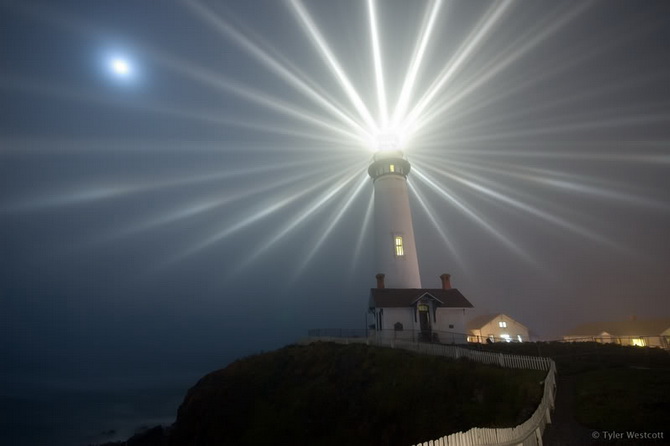 Сегодня в номере:Калейдоскоп   школьной   жизни.Проба    пера.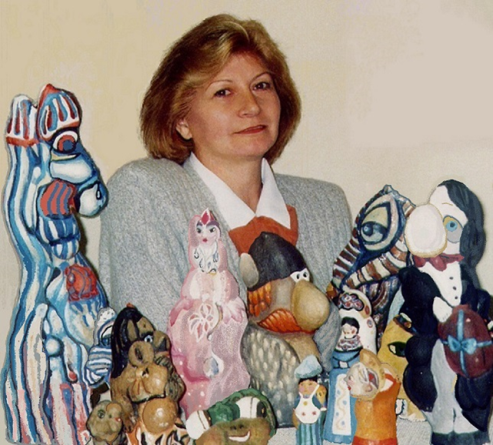 Коллекции произведений Поддубной Т.И. имеются в фондахкраеведческого музея им. Прозрителева и Праве и ﻿Александровского историко-краеведческого музеев, в частных коллекциях России, КНР, Канады, Кореи, США, Японии, Мексике, Тунисе, Германии, Франции, Никарагуа и др.Енин  Станислав, 6 класс.